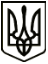 МЕНСЬКА МІСЬКА РАДА(шістнадцята сесія восьмого скликання) РІШЕННЯ25 січня 2022 року	м. Мена	№ 56Про замовлення виготовлення проєкту із землеустрою щодо відведення земельної ділянки під спортивно-культурним комплексом  З метою встановлення місця розташування об’єкту землеустрою, його межі, розміру, правового статусу, розміщеного на території Менської міської територіальної громади в межах населеного пункту смт Макошине по вулиці Карла Маркса,  5В (під спортивно-культурним комплексом), керуючись              ст. ст. 12, 83, 122, 123 Земельного кодексу України, ст. 26 Закону України «Про місцеве самоврядування в Україні», Законом України «Про землеустрій»,  Менська міська рада ВИРІШИЛА:Замовити виготовлення проєкту землеустрою щодо відведення земельної ділянки у комунальну власність, орієнтовною площею 1,0000 га для будівництва та обслуговування інших будівель громадської забудови (код КВЦПЗ 03.15), розташованої на території Менської міської територіальної громади, в межах населеного пункту смт Макошине по вулиці Карла Маркса,  5В (під спортивно-культурним комплексом). Проєкт землеустрою щодо відведення земельної ділянки подати на затвердження у встановленому законодавством порядку. 3.	Контроль за виконанням рішення покласти на заступника міського голови з питань діяльності виконавчих органів ради В.І. Гнипа та на постійну комісію з питань містобудування, будівництва, земельних відносин та охорони природи.Міський голова	Геннадій ПРИМАКОВ